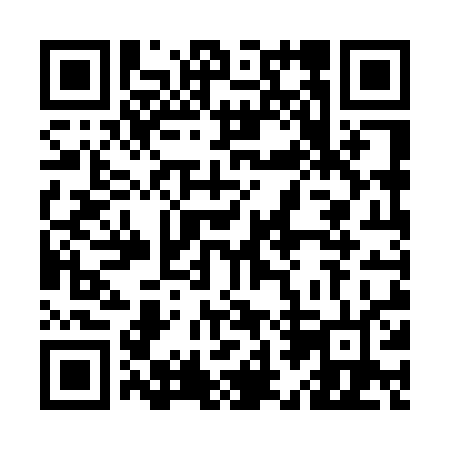 Prayer times for Red Head Cove, Newfoundland and Labrador, CanadaMon 1 Jul 2024 - Wed 31 Jul 2024High Latitude Method: Angle Based RulePrayer Calculation Method: Islamic Society of North AmericaAsar Calculation Method: HanafiPrayer times provided by https://www.salahtimes.comDateDayFajrSunriseDhuhrAsrMaghribIsha1Mon3:065:061:066:349:0511:052Tue3:065:071:066:349:0511:053Wed3:075:071:066:349:0411:054Thu3:075:081:066:349:0411:055Fri3:075:091:066:349:0411:056Sat3:085:101:066:349:0311:057Sun3:085:101:076:339:0311:058Mon3:095:111:076:339:0211:049Tue3:095:121:076:339:0111:0410Wed3:105:131:076:339:0111:0411Thu3:105:141:076:329:0011:0412Fri3:115:151:076:328:5911:0313Sat3:125:161:076:328:5911:0314Sun3:125:171:086:318:5811:0315Mon3:135:181:086:318:5711:0116Tue3:155:191:086:308:5611:0017Wed3:175:201:086:308:5510:5818Thu3:195:211:086:298:5410:5619Fri3:215:221:086:298:5310:5420Sat3:235:231:086:288:5210:5221Sun3:255:241:086:288:5110:5022Mon3:275:261:086:278:5010:4823Tue3:295:271:086:268:4910:4624Wed3:315:281:086:268:4810:4425Thu3:335:291:086:258:4610:4226Fri3:355:301:086:248:4510:4027Sat3:375:321:086:248:4410:3828Sun3:395:331:086:238:4310:3629Mon3:415:341:086:228:4110:3430Tue3:445:361:086:218:4010:3131Wed3:465:371:086:208:3810:29